           Municipio:  ________________________________________           Municipio:  ________________________________________           Municipio:  ________________________________________           Municipio:  ________________________________________           Municipio:  ________________________________________           Municipio:  ________________________________________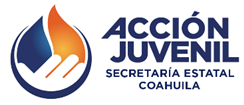 #Apellido PaternoApellido MaternoNombre(s)Clave de electorRNMFirma12345678910Con fundamento en el artículo 33, fracción III, del Reglamento de Acción Juvenil, así como lo establecido dentro de las Normas Complementarias de la Convocatoria para la XI Asamblea Estatal de Acción Juvenil, manifestamos nuestro apoyo a: ____________________________________________________________________________________________Con fundamento en el artículo 33, fracción III, del Reglamento de Acción Juvenil, así como lo establecido dentro de las Normas Complementarias de la Convocatoria para la XI Asamblea Estatal de Acción Juvenil, manifestamos nuestro apoyo a: ____________________________________________________________________________________________Con fundamento en el artículo 33, fracción III, del Reglamento de Acción Juvenil, así como lo establecido dentro de las Normas Complementarias de la Convocatoria para la XI Asamblea Estatal de Acción Juvenil, manifestamos nuestro apoyo a: ____________________________________________________________________________________________Con fundamento en el artículo 33, fracción III, del Reglamento de Acción Juvenil, así como lo establecido dentro de las Normas Complementarias de la Convocatoria para la XI Asamblea Estatal de Acción Juvenil, manifestamos nuestro apoyo a: ____________________________________________________________________________________________Con fundamento en el artículo 33, fracción III, del Reglamento de Acción Juvenil, así como lo establecido dentro de las Normas Complementarias de la Convocatoria para la XI Asamblea Estatal de Acción Juvenil, manifestamos nuestro apoyo a: ____________________________________________________________________________________________Con fundamento en el artículo 33, fracción III, del Reglamento de Acción Juvenil, así como lo establecido dentro de las Normas Complementarias de la Convocatoria para la XI Asamblea Estatal de Acción Juvenil, manifestamos nuestro apoyo a: ____________________________________________________________________________________________Con fundamento en el artículo 33, fracción III, del Reglamento de Acción Juvenil, así como lo establecido dentro de las Normas Complementarias de la Convocatoria para la XI Asamblea Estatal de Acción Juvenil, manifestamos nuestro apoyo a: ____________________________________________________________________________________________y a los demás miembros que integran su planilla, para que obtenga su registro como candidata (o) a Secretaria (o) Estatal de Acción Juvenil, para la XI Asamblea Estatal de Acción Juvenil en Coahuila. y a los demás miembros que integran su planilla, para que obtenga su registro como candidata (o) a Secretaria (o) Estatal de Acción Juvenil, para la XI Asamblea Estatal de Acción Juvenil en Coahuila. y a los demás miembros que integran su planilla, para que obtenga su registro como candidata (o) a Secretaria (o) Estatal de Acción Juvenil, para la XI Asamblea Estatal de Acción Juvenil en Coahuila. y a los demás miembros que integran su planilla, para que obtenga su registro como candidata (o) a Secretaria (o) Estatal de Acción Juvenil, para la XI Asamblea Estatal de Acción Juvenil en Coahuila. y a los demás miembros que integran su planilla, para que obtenga su registro como candidata (o) a Secretaria (o) Estatal de Acción Juvenil, para la XI Asamblea Estatal de Acción Juvenil en Coahuila. y a los demás miembros que integran su planilla, para que obtenga su registro como candidata (o) a Secretaria (o) Estatal de Acción Juvenil, para la XI Asamblea Estatal de Acción Juvenil en Coahuila. y a los demás miembros que integran su planilla, para que obtenga su registro como candidata (o) a Secretaria (o) Estatal de Acción Juvenil, para la XI Asamblea Estatal de Acción Juvenil en Coahuila. 